О ввозе посадочного материала из питомников ФранцииУправление Россельхознадзора по Республике Башкортостан сообщает, что Федеральная служба по ветеринарному и фитосанитарному надзору по результатам лабораторной экспертизы образцов посадочного материала, отобранных во время визита специалистов Россельхознадзора во Францию в период с 30 января по 3 февраля 2017 г., считает возможным разрешить ввоз в Российскую Федерацию посадочного материала из следующих питомников Французской Республики: EARL Pepinieres GRARD; Pepinieres Gilibert; S.A.R.L. “MERCIER FRERES”.С адресами организаций, которым разрешено получение посадочного материала от указанных питомников, можно ознакомиться на официальном сайте Федеральной службы по ветеринарному и фитосанитарному надзору.Разрешенный к ввозу посадочный материал должен сопровождаться фитосанитарными сертификатами, оформленными национальной организацией по карантину и защите растений Французской Республики, а так же документами, подтверждающими сортовые и посадочные качества.Решение о ввозе каждой партии посадочного материала принимается по результатам лабораторной экспертизы на полный комплекс карантинных объектов, характерных для ввозимой продукции, а так же на наличие генно-инженерного материала, внесение которого не может являться результатом естественных природных процессов. Кроме того, после осуществления ввоза в течение трех вегетационных периодов необходимо обеспечить проведение карантинного фитосанитарного контроля в местах посадки импортного посадочного материала.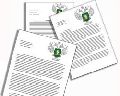 